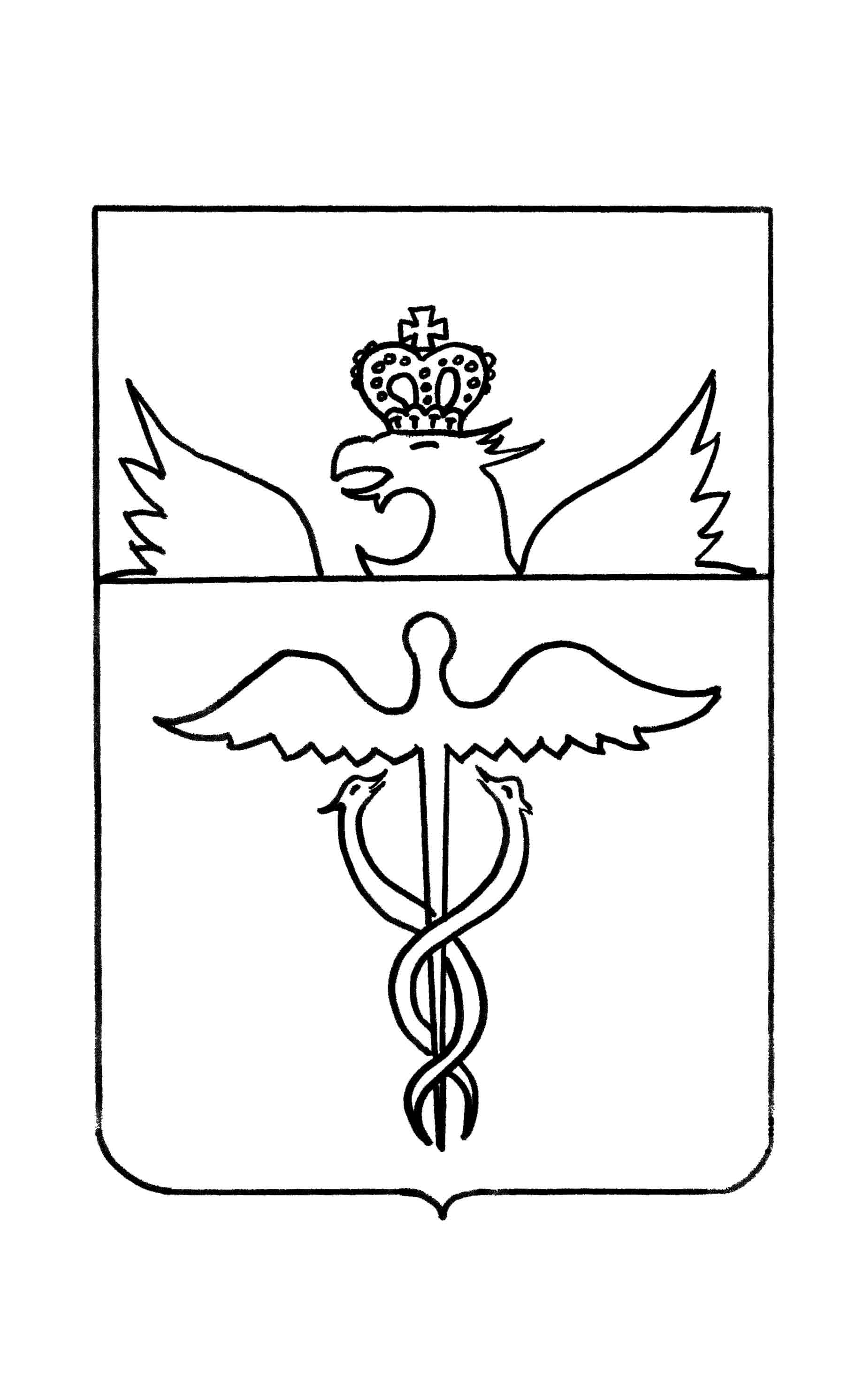 АдминистрацияКолодеевского сельского поселенияБутурлиновского муниципального районаВоронежской областиПОСТАНОВЛЕНИЕ   от 15.11.2019 г.  № 54с. КолодеевкаО проведении публичных слушаний по проекту изменений в Правила землепользования и застройки Колодеевского сельского поселенияВ соответствии со ст. 5.1., 31, 32 и 33 Градостроительного кодекса Российской Федерации, ст. 28 Федерального закона от 06 октября 2003 года № 131-ФЗ «Об общих принципах организации местного самоуправления в Российской Федерации», с Положением о порядке проведения публичных слушаний и общественных обсуждений на территории Колодеевского  сельского поселения Бутурлиновского муниципального района, администрация Колодеевского сельского поселения ПОСТАНОВЛЯЕТ:          1. Публичные слушания по проекту изменений в Правила землепользования и застройки Колодеевского сельского поселения Бутурлиновского муниципального района Воронежской области провести  16 декабря 2019  года в   10.00 часов в здании администрации Колодеевского сельского поселения по адресу: Воронежская область, Бутурлиновский район, с. Колодеевка ул. Советская д.№121 «а»2. Назначить комиссию по подготовке и проведению публичных слушаний, организации приема и рассмотрению предложений и замечаний в составе:Председатель комиссии:Шаров В.И. - глава Колодеевского сельского поселения Бутурлиновского района;Секретарь комиссии:Снопова Т.И. – депутат Совета народных депутатов Колодеевского сельского поселения Бутурлиновского района;Члены комиссии:Лысенко Т.С. – инспектор администрации Колодеевского сельского поселения Едрышова В.В. – ведущий специалист администрации Колодеевского сельского поселения2. Оповещение населения Колодеевского сельского поселения путем размещения настоящего постановления на стендах администрации Колодеевского сельского поселения и на  официальном сайте администрации  Колодеевского сельского поселения в  информационно-телекоммуникационной  сети  «Интернет» по адресу http://kolodeevskoe.ru/. В течение 10 дней с момента вынесения постановления.3.1 Проведение экспозиции проекта внесения изменений в Правила землепользования и застройки Колодеевского сельского поселения, подлежащего рассмотрению на публичных слушаниях, в здании администрации Колодеевского сельского поселения, выступление разработчиков  данного проекта на собраниях жителей.В течение срока проведения публичных слушаний.3.2. Прием, регистрация и рассмотрение письменных предложений и замечаний по проекту внесения изменений в Правила землепользования и застройки Колодеевского сельского поселения.В течение срока проведения публичных слушаний.3.3. Проведение публичных слушаний.3.4. Подготовка протокола публичных слушаний.Не позднее3-х рабочих дней с даты  окончания публичных слушаний.3.5. Подготовка заключения о результатах публичных слушаний.Не позднее 3-х рабочих дней с даты  окончания публичных слушаний.3.6. Опубликование заключения о результатах публичных слушаний.В течение 10 дней с даты подготовки заключения о результатах публичных слушаний.4. Определить следующий порядок участия в обсуждении проекта   изменений в Правила землепользования и застройки Колодеевского сельского поселения Бутурлиновского муниципального района Воронежской области:4.1. Граждане, зарегистрированные в Колодеевском  сельском поселении, обладающие активным избирательным правом, представители политических партий, общественных объединений и некоммерческих организаций, предприятий и учреждений всех форм собственности, расположенных на территории Колодеевского сельского поселения имеют право: ознакомиться с проектом   изменений в Правила землепользования и застройки Колодеевского сельского поселения Бутурлиновского муниципального района Воронежской области, направить (представить) замечания и предложения по проекту изменений в Правила землепользования и застройки Колодеевского сельского поселения Бутурлиновского муниципального района Воронежской области, принять участие в публичных слушаниях по проекту   изменений в Правила землепользования и застройки Колодеевского сельского поселения Бутурлиновского муниципального района Воронежской области.4.2. Замечания и предложения,  представленные нарочно или направленные по почте,  принимаются  к рассмотрению до 13 декабря 2019 года по адресу: Воронежская обл., Бутурлиновский р-н., с.Колодеевка ул. Советская д.№121 «а», администрация сельского поселения.По данному вопросу в рабочее время желающие могут ознакомиться с проектом изменений в Правила землепользования и застройки Колодеевского сельского поселения Бутурлиновского муниципального района Воронежской области.4.3. Поступившие замечания и предложения рассматриваются комиссией открыто и гласно с приглашением для участия в рассмотрении лиц, направивших замечания и предложения.5. Комиссии подготовить и провести публичные слушания, рассмотреть и систематизировать все замечания и предложения по проекту изменений в Правила землепользования и застройки Колодеевского сельского поселения Бутурлиновского муниципального района Воронежской области, сделать по ним заключение и представить в комиссию по подготовке проектов правил землепользования и застройки поселений Воронежской области, городского округа город Нововоронеж, Борисоглебского городского округа. 5. Обнародовать настоящее решение на территории Колодеевского сельского поселения.Глава Колодеевского сельского поселения                          В.И.ШаровПРОЕКТ ИЗМЕНЕНИЯ В ПРАВИЛА ЗЕМЛЕПОЛЬЗОВАНИЯ И ЗАСТРОЙКИ КОЛОДЕЕВСКОГО СЕЛЬСКОГО ПОСЕЛЕНИЯ БУТУРЛИНОВСКОГО МУНИЦИПАЛЬНОГО РАЙОНА ВОРОНЕЖСКОЙ ОБАЛСТИ1.Внести следующие изменения в Правила землепользования и застройки Колодеевского сельского поселения, утвержденные решением Совета народных депутатов от 29.06.2012 № 89 :1.1. Статью 1.2. изложить в следующей редакции: «Статья 1.2 Основные понятия, используемые в правилах землепользования и застройки Колодеевского сельского поселения.В настоящих Правилах используются понятия, установленные законодательством Российской Федерации».1.2. В статьях 1.4,2.2,3.1,4.1,5.1, наименовании раздела 4 слова «публичные слушания» в соответствующих падежах заменить словами «общественные обсуждения или публичные слушания» в соответствующих падежах1.3. Часть 3 статьи 8.1 изложить в следующей редакции:«Градостроительные регламенты не устанавливаются для земельлесного фонда, земель, покрытых поверхностными водами, земель запаса, земель особо охраняемых природных территорий (за исключением земель лечебно-оздоровительных местностей и курортов), сельскохозяйственных угодий в составе земель сельскохозяйственного назначения, земельных участков, расположенных в границах особых экономических зон и территорий опережающего социально-экономического развития.До установления градостроительных регламентов в отношении земельных участков, включенных в границы населенных пунктов из земель лесного фонда (за исключением лесных участков, которые до 1 января 2016 года предоставлены гражданам или юридическим лицам либо на которых расположены объекты недвижимого имущества, права на которые возникли до 1 января 2016 года, и разрешенное использование либо назначение которых до их включения в границы населенного пункта не было связано с использованием лесов), такие земельные участки используются с учетом ограничений, установленных при использовании городских лесов в соответствии с лесным законодательством».